                                            GÜZELHİSAR ÖZEL EĞİTİM ANAOKULU Okulumuz Özel Eğitim Ve Rehberlik Hizmetleri Genel Müdürlüğünün 24.12.2019 tarih ve 25681082 sayılı yazısı kapsamında, 2020/2021 eğitim öğretim yılında hizmete açılmıştır. Zemin +1 katlı olup bu yıl için 4 şube de 8 öğretmenle hizmet vermektedir. Güzelhisar İlkokulunun eski binası içerisinde, Güzelhisar Özel Eğitim Anaokulu adıyla bağımsız ve gündüzlü olarak açılmıştır. Ayrıca 0-36 ay Erken Çocukluk Eğitimine, Özel Eğitim Kurul Kararı olup okulumuza yönlendirilen Özel Eğitime İhtiyacı olan çocuklarımıza da, eğitim vermeye 1. Dönem içerisinde başlayacaktır. 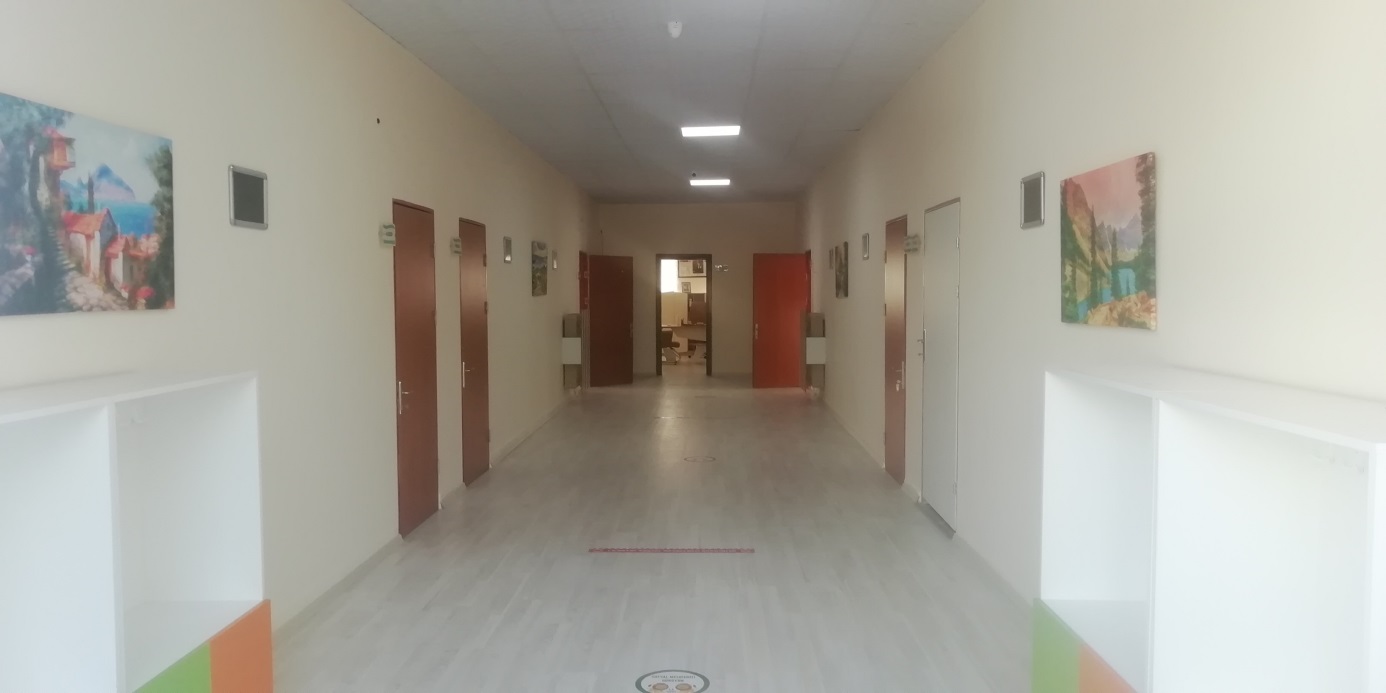 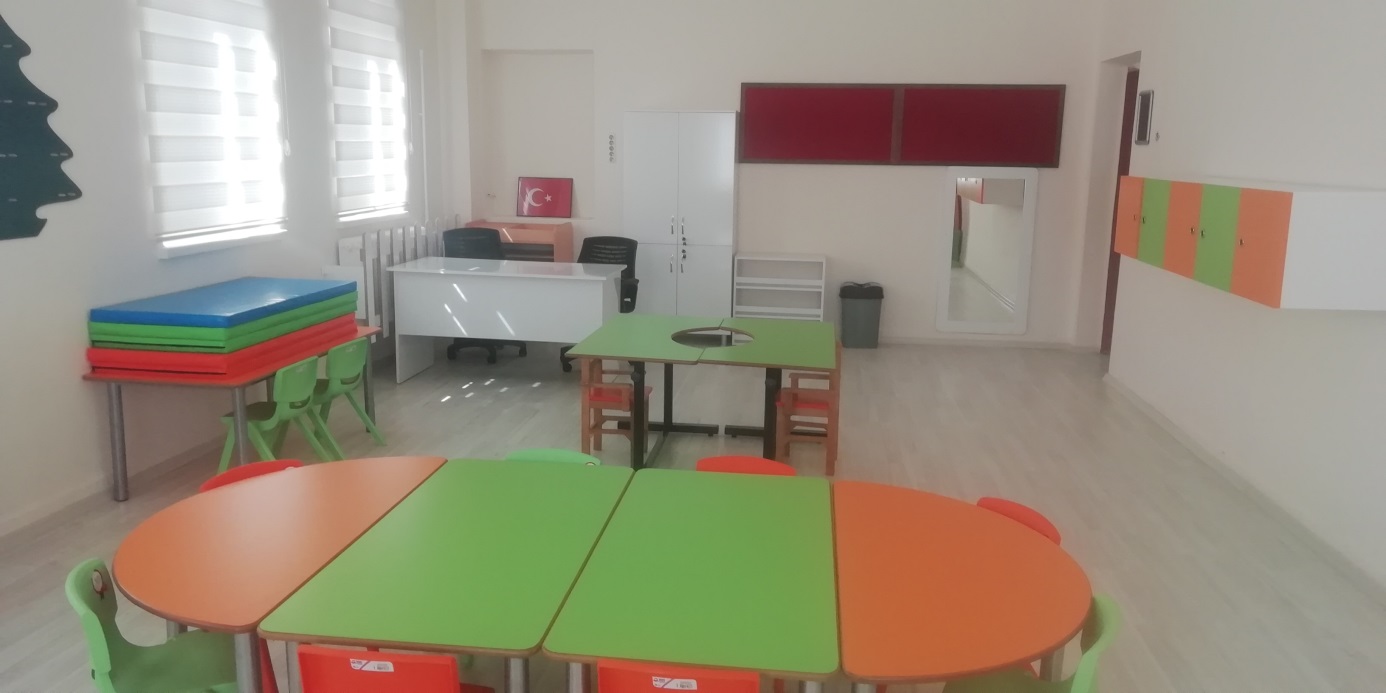 